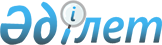 О признании утратившим силу некоторых решений районного маслихатаРешение Казталовского районного маслихата Западно-Казахстанской области от 11 января 2016 года № 40-2      Примечание РЦПИ.

      В тексте документа сохранена пунктуация и орфография оригинала.

      Руководствуясь Законами Республики Казахстан "О местном государственном управлении и самоуправлении в Республике Казахстан", "О нормативных правовых актах" Казталовский районный маслихат РЕШИЛ:

      1. Признать утратившими силу некоторые решения районного маслихата в соответствии с приложением.

      2. Настоящее решение вступает в силу со дня его подписания.

 Перечень утративших силу некоторых решений районного маслихата      1. Решение Казталовского районного маслихата от 24 декабря 2014 года №31-2 "О районном бюджете на 2015 - 2017 годы" (зарегистрированный в Реестре государственной регистрации нормативных правовых актов 15 января 2015 года за № 3768).

      2. Решение Казталовского районного маслихата от 10 апреля 2015 года №33-1 "О внесении изменений в решение Казталовского районного маслихата от 24 декабря 2014 года №31-2 "О районном бюджете на 2015-2017 годы" (зарегистрированный в Реестре государственной регистрации нормативных правовых актов 20 апреля 2015 года за № 3891).

      3. Решение Казталовского районного маслихата от 6 августа 2015 года № 35 - 4 "О внесении изменений в решение Казталовского районного маслихата от 24 декабря 2014 года № 31 - 2 "О районном бюджете на 2015 - 2017 годы" (зарегистрированный в Реестре государственной регистрации нормативных правовых актов 14 августа 2015 года за № 3990).

      4. Решение Казталовского районного маслихата от 21 сентября 2015 года № 36 - 1 "О внесении изменений в решение Казталовского районного маслихата от 24 декабря 2014 года № 31 - 2 "О районном бюджете на 2015 - 2017 годы" (зарегистрированный в Реестре государственной регистрации нормативных правовых актов 7 октября 2015 года за № 4087).

      5. Решение Казталовского районного маслихата от 7 декабря 2015 года № 38 - 1 "О внесении изменения в решение Казталовского районного маслихата от 24 декабря 2014 года № 31 - 2 "О районном бюджете на 2015 - 2017 годы" (зарегистрированный в Реестре государственной регистрации нормативных правовых актов 9 декабря 2015 года за № 4160). 

      6. Решение Казталовского районного маслихата от 21 декабря 2015 года № 39 - 1 "О внесении изменения в решение Казталовского районного маслихата от 24 декабря 2014 года № 31 - 2 "О районном бюджете на 2015 - 2017 годы" (зарегистрированный в Реестре государственной регистрации нормативных правовых актов 29 декабря 2015 года за № 4202).

      7. Решение Казталовского районного маслихата от 16 марта 2015 года № 32 - 3 "О предоставлении подъемного пособия и социальной поддержки для приобретения или строительства жилья специалистам в области здравоохранения, образования, социального обеспечения, культуры, спорта и агропромышленного комплекса, прибывшим для работы и проживания в сельские населенные пункты Казталовского района на 2015 год" (зарегистрированный в Реестре государственной регистрации нормативных правовых актов 2 апреля 2015 года за № 3870).


					© 2012. РГП на ПХВ «Институт законодательства и правовой информации Республики Казахстан» Министерства юстиции Республики Казахстан
				
      Председатель сессии

Ж. Хайруллин

      Секретарь маслихата

Е. Газизов
Приложение
к решению районного маслихата
от 11 января 2016 года № 40-2